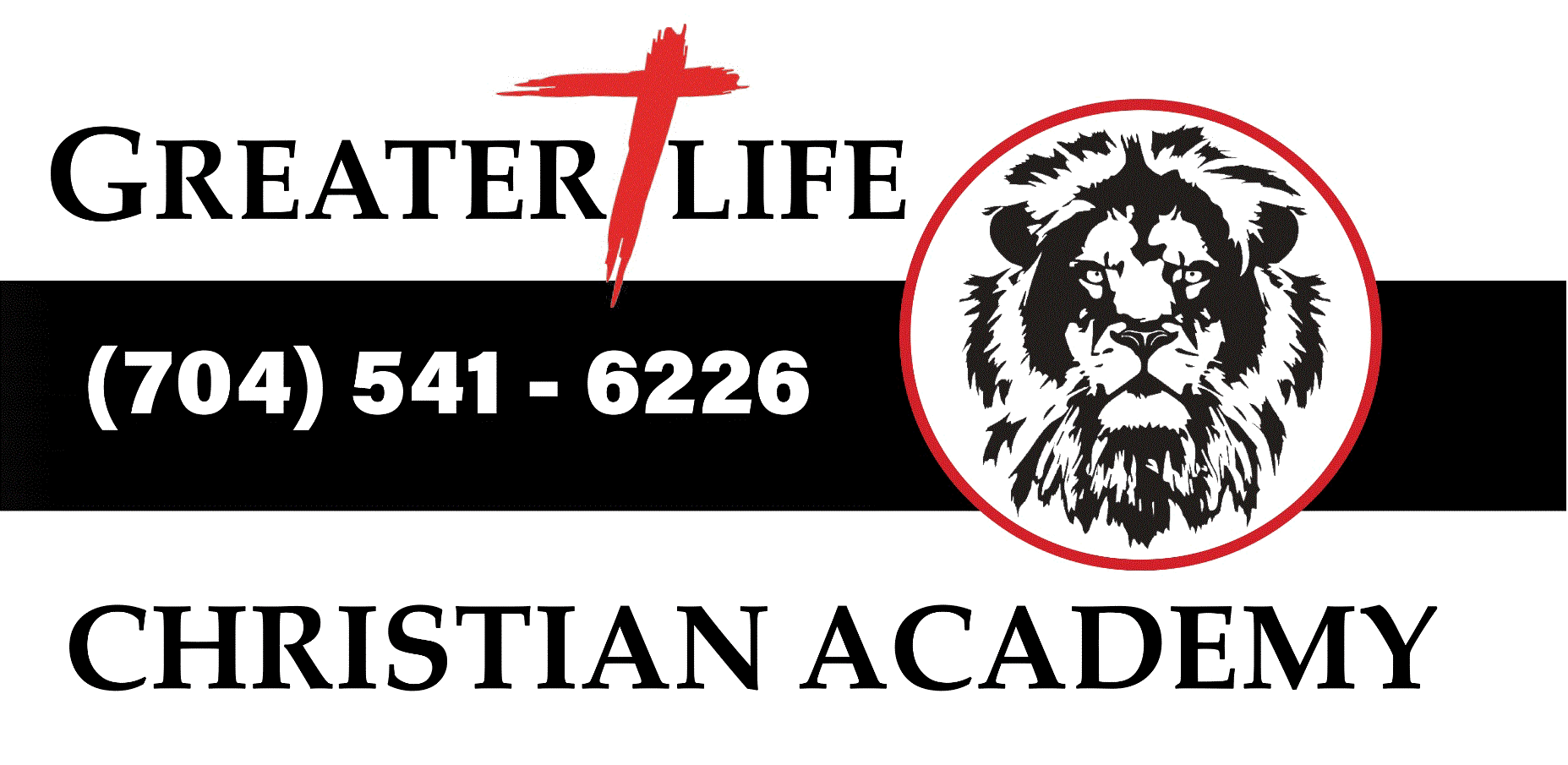 Thank you for your interest in Greater Life Christian Academy.  There are standards that will help us decide who to place in each position.  Please email this completed application to greaterlifechristianacademy@gmail.com.  We will contact you soon.PERSONAL INFORMATION (Please print)DATE OF APPLICATION_______________________FULL NAME___________________________________________ SOCIAL SECURITY # ________________STREET ADDRESS _______________________________________________________________________CITY, STATE, ZIPCODE ___________________________________________________________________HOME PHONE _____________________________ CELL PHONE_________________________________EMAIL ADDRESS _______________________________________________________________________ARE YOU 18 YEARS OR OLDER? ________YES ________ NOMARITAL STATUS:	____ SINGLE        ____ MARRIED        ____ DIVORCED        ____ WIDOWEDDO YOU HAVE CHILDREN? ________ IF EMPLOYED, WOULD YOU NEED CHILDCARE SERVICES? ________IF SO, WHAT AGE? ________ARE YOU A CITIZEN OF THE UNITED STATES? ________DO YOU HAVE A CURRENT DIRVER’S LICENCE? ________HAVE YOU COMPLETED CPR CERTIFICATION IN THE PAST TWO YEARS? Y / N   EXPIRATION DATE? _____________________HAVE YOU COMPLETED FIRST-AID TRAINING IN THE PAST TWO YEARS? Y / NEXPIRATION DATE? _____________________AGE DESIRED TO TEACH OR ASSIST: _________________________HOURS AVAILABLE TO WORK: ______________________________17025 Lancaster Hwy Charlotte, NC 28277	Pastor Tim Blue 	www.agreaterlife.netEDUCATIONSCHOOL NAME ________________________________________________________________________ADDRESS __________________________________________________________________________________________________________________________________________________________________DATES ATTENDED ______________________________________________________________________RECEIVED DIPLOMA? Y / N	DEGREE/CERTIFICATE? ________________________________________HIGH SCHOOL ATTENDED ________________________________________________________________General subjects of special study or research work (qualifying work experience, volunteer work, etc.):__________________________________________________________________________________________________________________________________________________________________________Other special skills or training (languages, computers, etc.):__________________________________________________________________________________________________________________________________________________________________________EMPLOYMENT HISTORY:Are you employed now? ______ YES ______ NOMay we contact your present employer? ______ YES ______ NOAre you currently on “lay off” status and subject to recall? ______ YES ______ NOAre you legally authorized to work in the United States? ______ YES ______ NO17025 Lancaster Hwy Charlotte, NC 28277	Pastor Tim Blue 	www.agreaterlife.netFORMER EMPLOYERS: List record of employment for the past 10 years, beginning with the most recent one.  List all jobs. (Employer’s name, address, phone number, position, and reason for leaving)______________________________________________________________________________________________________________________________________________________________________________________________________________________________________________________________________________________________________________________________________________________________________________________________________________________________________________________________________________________________________________________________REFERENCES: Please list the names of three people, not related to you, whom you have known for at least one year. (NAME, ADDRESS, YEARS ACQUAINTED)_______________________________________________________________________________________________________________________________________________________________________________________________________________________________________________________________Attach 3 letters of reference.PastorColleague (Someone you currently work with)Past EmployerPlease answer each question on a separate piece of paper and attach to this application.Write out your salvation experience, giving reasons for your assurance of salvation.What church do you currently attend? Are you a member? Church phone number?Describe your daily walk with the Lord.Why do you desire to work in a Christian school/preschool? Describe your calling to Christian ministry.Are you legally authorized to work in the United States?                 ________ Yes		________ NoHave you ever been convicted of a felony? 			    ________ Yes		________ No17025 Lancaster Hwy Charlotte, NC 28277	Pastor Tim Blue 	www.agreaterlife.netPlease answer each question on a separate piece of paper and attach to this application. (Teaching Positions Only)What are your goals in teaching?What does teaching from a Christian worldview mean to you?Describe your philosophy of classroom discipline.What age are you most comfortable working with?How would you describe yourself when it comes to meeting and relating to people?What are your greatest strengths? What are your greatest weaknesses?What do you consider to be the three greatest needs of a student?What is your experience in caring for children other than working in a paid position?What questions would you like to ask our ministry that might help you determine God’s leading as you seek His plan for your life?Describe in detail one actual experience that best illustrates your ability to handle classroom management and positive discipline.Our MissionGreater Life Christian Academy is a ministry of Greater Life Baptist Church.  We offer a Christian learning environment for children 1 – 4.  Our well-balanced program supports spiritual, emotional, academic, social, and physical development.  Our goal is to teach children in a way that glorifies God and to plant the seeds that will prayerfully allow them to become devoted followers of Christ.Greater Life Christian Academy is a ministry of Greater Life Baptist Church.  If you do not have a church home, we invite you to visit one of our services.  To learn more about Greater Life Baptist Church, please visit our website at agreaterlife.net.17025 Lancaster Hwy Charlotte, NC 28277	Pastor Tim Blue 	www.agreaterlife.net